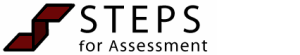 Top of FormStudent Teacher Name: _________________________       Block:   1     2  	Date: ________________Cooperating Teacher: ___________________________       School/District_______________________University Supervisor: __________________________       Grade/Course _______________________Bottom of FormTrait NameTrait DescriptionRatingsRatingsRatingsRatingsRatingsTrait NameTrait DescriptionHigh LevelSatisfactoryNeeds ImprovementNot ObservedNot ApplicableScience 1.0.0The candidate has an understanding of scientific concepts and can explain the concepts to students in multiple ways. NSTA 1; US:SA 1, 6-11; CA:SA 1, 3-5321 (NO) (NA)Science 2.0.0The candidate incorporates explicit instruction about the nature of science into lessons on a regular basis. NSTA 2; US:SA 2; CA:SA 8321 (NO) (NA)Science 3.0.0The candidate incorporates explicit instruction about the impact of science on social issues into lessons. NSTA 4; US:SA 4; CA:SA 7321 (NO) (NA)Science 4.0.0The candidate uses prior conceptions and interests of students to promote their learning of science. NSTA 5321 (NO) (NA)Science 5.0.0The candidate plans and teaches lessons that require students to collect and analyze scientific data. NSTA 3; US:SA 3; CA:SA 2321 (NO) (NA)Science 6.0.0The candidate plans and teaches lessons that require students to construct understandings from scientific data. NSTA 3; US:SA 3; CA:SA 2321 (NO) (NA)Science 7.0.0The candidate demonstrates the ability to relate science concepts to the “real life” of the students. NSTA 5321 (NO) (NA)Science 8.0.0The candidate plans and teaches lessons that engage students in concrete experiences with scientific phenomena. NSTA 5321 (NO) (NA)Science 9.0.0The candidate requires students to follow safety rules and enforces consequences for failure to follow rules. NSTA 9; US:SA 5321 (NO) (NA)Science 10.0.0The candidate practices legal and ethical responsibilities of science teachers for the welfare of their students. NSTA 9; US:SA 5321 (NO) (NA)Science 11.0.0The candidate practices safe and proper techniques for the preparation, storage, dispensing, supervision, and disposal of all materials used in science instruction. NSTA 9; US:SA 5321 (NO) (NA)Science 12.0.0The candidate follows emergency procedures, maintains safety equipment, and ensures safety procedures appropriate for the activities and the abilities of students. NSTA 9; US:SA 5321 (NO) (NA)Science 13.0.0The candidate treats all living organisms used in the classroom or found in the field in a safe, humane, and ethical manner and respect legal restrictions on their collection, keeping, and use. NSTA 9; US:SA 5321 (NO) (NA)Science 14.0.0The candidate develops lessons that use advanced technologies to collect data and to teach students science. NSTA 5; CA:SA 2,6321 (NO) (NA)Science Influence on Student LearningThe student teacher influences student learning to ensure high levels of achievement among all students. Comment required.321 (NO) (NA)Influence on Student Learning (Comment Required):General Comments (optional):Influence on Student Learning (Comment Required):General Comments (optional):Influence on Student Learning (Comment Required):General Comments (optional):Influence on Student Learning (Comment Required):General Comments (optional):Influence on Student Learning (Comment Required):General Comments (optional):Influence on Student Learning (Comment Required):General Comments (optional):Influence on Student Learning (Comment Required):General Comments (optional):321 (NO) (NA)Influence on Student Learning (Comment Required):General Comments (optional):Influence on Student Learning (Comment Required):General Comments (optional):Influence on Student Learning (Comment Required):General Comments (optional):Influence on Student Learning (Comment Required):General Comments (optional):Influence on Student Learning (Comment Required):General Comments (optional):Influence on Student Learning (Comment Required):General Comments (optional):Influence on Student Learning (Comment Required):General Comments (optional):321 (NO) (NA)